Allegato A                                                    Spett.le A.M.E.S. S.p.A.Isola Nova del Tronchetto n. 1430135 VeneziaOggetto: Domanda di ammissione alla selezione indetta da A.M.E.S. S.p.A., per l’individuazione di una graduatoria valida per l’assunzione di personale in qualità di “esecutore scolastico” con contratto di lavoro a tempo determinato – Area degli Operatori esperti del vigente Contratto collettivo nazionale  relativo al personale del comparto funzioni locali.Il/La sottoscritto/a _______________________________________________________________________nato/a  il  _______________________________________________________________________________ a____________________________________________________________________________ (Prov. ____) cittadinanza___________________________________nazionalità___________________________________residente a  ___________________________________________________________________  (Prov. ____)in via____________________________________________________________ , n ________cap _________domiciliato/a a ________________________________________________________________(Prov. _____)in via____________________________________________________________ , n ________ cap ________n. telefono per comunicazioni: _______________________________________________________________ e.mail per comunicazioni:___________________________________________________________________C.F. ___________________________________________________________________________________CHIEDEdi essere ammesso/a partecipare alla selezione, per l’individuazione di un elenco di candidati da inserire in qualità di “esecutore scolastico” con contratto di lavoro a tempo determinato – Area degli Operatori esperti del vigente Contratto collettivo nazionale relativo al personale del comparto funzioni locali A tal fine dichiara, ai sensi degli artt. 46 e 47 del D.P.R. 28 dicembre 2000, n. 445 sotto la propria responsabilità e consapevole delle sanzioni penali previste dall’art. 76 del medesimo D.P.R. per le ipotesi di falsità in atti e dichiarazioni mendaci, quanto segue:1. avere una età non inferiore ai 18 anni alla data di emissione della procedura di selezione;2. essere in possesso di cittadinanza italiana o di uno degli stati membri dell’Unione Europea;3. avere il pieno godimento dei diritti civili e politici;4. non aver riportato condanne penali definitive o provvedimenti definitivi del Tribunale o condanne o provvedimenti che impediscano, ai sensi delle vigenti disposizioni, la costituzione del rapporto di impiego presso la Pubblica Amministrazione;5. non essere stato destituito o dispensato dall’impiego presso una Pubblica Amministrazione e/o presso soggetti privati tenuti all’osservanza di normative pubblicistiche per persistente insufficiente rendimento ovvero licenziati a seguito di procedimento disciplinare; 6. non trovarsi nelle condizioni di cui al comma 16-ter dell’art. 53 del D.Lgs. 165/2001 s.m.i.;7. Aver assolto obbligo scolastico;8. Avere maturato una effettiva esperienza, comprovata e documentata, nell’ambito di servizi oggetto di selezione nell’ambito di strutture scolastiche. Si specifica che ai fini del conteggio dell’attività lavorativa non si terrà conto dei periodi di lavoro non retribuito e/o di periodi di stage. A.M.E.S. S.p.A. si riserva la facoltà di verificare d’ufficio i periodi di attività lavorativa sopra descritti; 9. avere ottima conoscenza parlata e scritta della lingua italiana;10. accettare tutte le norme e condizioni previste dalla Selezione e dal relativo avviso di selezione;11. autorizzare A.M.E.S. S.p.A. al trattamento dei propri dati personali, ai sensi degli artt. 13 e 14 del Regolamento UE 2016/679 (GDPR), finalizzato agli adempimenti relativi all’espletamento della procedura di selezione, ivi compresa la loro pubblicazione sul sito internet www.amesvenezia.it nella sezione “lavora con noi”;12. di aver preso visione dell’informativa sul trattamento dei dati personali per selezione e assunzione del personale pubblicata e consultabile al sito internet di A.M.E.S. S.p.A. www.amesvenezia.it nella sezione “lavora con noi”;[barrare la casella relativa alla situazione applicabile]14.            di non avere, tra i dipendenti di A.M.E.S. S.p.A., nessun parente, convivente more uxorio e/o affine entro il 4° grado così come  di non avere nessun parente, convivente more uxorio e/o affine entro il 4° grado che abbia concorso per l’aggiudicazione di servizi banditi da A.M.E.S. S.p.A.;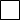 ovvero       che il sig. _________________________ , (indicare grado di parentela)___________________ del sottoscritto, è  dipendente di A.M.E.S. S.p.A. ovvero che lo stesso ha concorso per l’aggiudicazione di servizi banditi da A.M.E.S. S.p.A..[Si ricorda che le comunicazioni relative all’avviso di selezione (PUBBLICITÀ PROVE DI SELEZIONE, COMUNICAZIONI, AMMISSIONI, CONVOCAZIONI) verranno effettuate mediante pubblicazione sul sito internet dell'Azienda all'indirizzo www.amesvenezia.it nella sezione “lavora con noi”]Luogo e data _____________________, _____/_____/______                                                                                             FIRMA	      ________________________________________ Si allega:curriculum vitae dettagliato in formato europeo datato e firmato, in cui siano precisate le esperienze professionali e il titolo di studio posseduto con indicazione dell’istituto, dell’anno di conseguimento ed il punteggio ottenuto,copia fotostatica completa fronte/retro del documento di identità in corso di validità,[Allegati facoltativi (eventuali attestati, certificazioni e titoli)]_______________________________________________________________________________________RISERVATEZZATenuto conto della modalità di comunicazione relativa all’Avviso di selezione, ai fini della riservatezza il/la sottoscritto/a ACCONSENTENON ACCONSENTEalla pubblicazione del proprio nominativo.Luogo e data _____________________, ______/______/______		Firma__________________N.B.: Allegare, a pena di esclusione, Curriculum Vitae dettagliato, in cui siano precisate esperienze professionali complete con date di inizio e fine servizio e il titolo di studio posseduto con indicazione dell’anno di conseguimento ed il punteggio ottenuto e fotocopia integrale (fronte/retro) del documento d’identità, in corso di validità, del Candidato.N.B.: Nell’utilizzo del presente fac-simile le parti destinate alla compilazione potranno essere modificate in relazione alle dichiarazioni rese dal Candidato.Informativa privacy: Il trattamento dei dati dei soggetti partecipanti verrà effettuato ai sensi degli artt. 13 e 14 del Regolamento UE 2016/679 (GDPR). I dati saranno trattati esclusivamente per finalità connesse allo svolgimento della procedura ed il loro trattamento garantirà i diritti e la riservatezza dei soggetti interessati. In relazione alle indicate finalità, i dati personali sono trattati con modalità cartacee e tramite strumenti informatici/telematici, in modo da garantire la sicurezza e la riservatezza dei dati stessi, nel rispetto delle disposizioni vigenti in materia di protezione dei dati personali.